DrevoDrevo je jednou zo základných látok, ktoré sa využívajú v technike. Je to pevná prírodná látka zo stromov a krov.Strom je rastlina s drevnatou stonkou – kmeňom, korunou a koreňmiDelenie drevínZákladné delenie:ihličnaté (smrek, borovica, jedľa, smrekovec)listnaté (buk, hrab, topoľ, lipa)Podľa tvrdosti: mäkké (smrek, borovica)tvrdé (buk, dub)veľmi tvrdé (agát, eben)obrázok: časti kmeňa v priečnom reze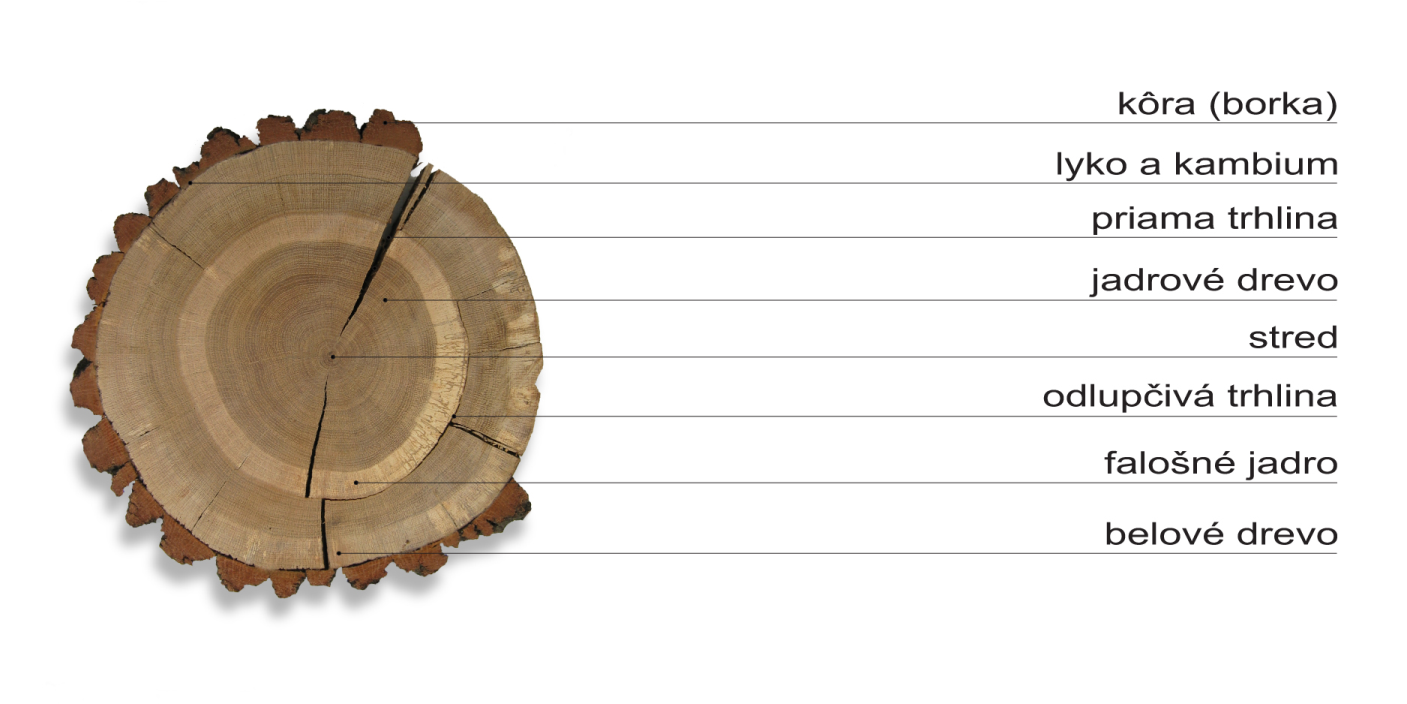 Fyzikálne vlastnosti dreva: farba, lesk, kresba dreva, vôňa, vlhkosť, hustota.Mechanické vlastnosti dreva: tvrdosť, pružnosť, štiepateľnosť a pevnosť.